LET YOUR FRIENDS WATCH YOUR BACKWalking late at night or traveling to new areas poses increased risks and you may not always feel safe. With Rave Guardian, you are not alone.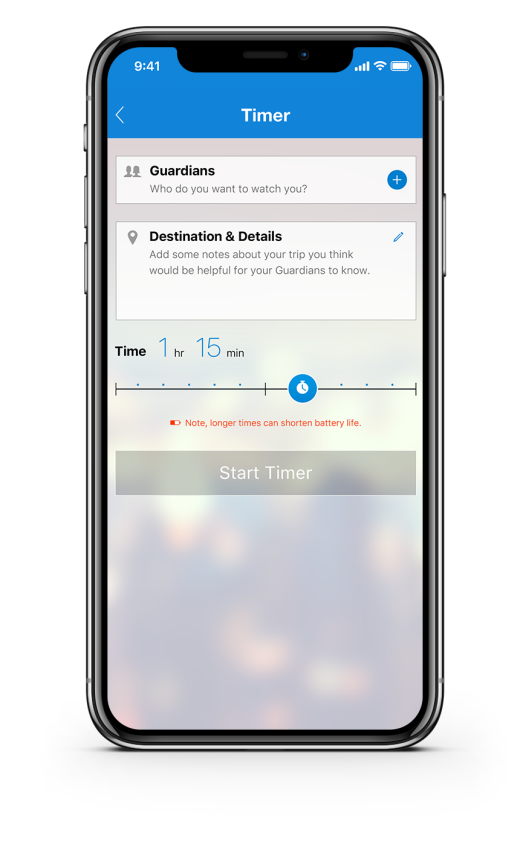 In 5 easy steps, you can set a virtual safety timer to have your friends and family watch over you for an added layer of security.1. Add Guardian2. Say where you are going3. Set duration4. Start the timer5. Your selected contacts will get a text and can select to monitor the timer session without the use of an appIf things escalate, an emergency call is just one click away.STAY CONNECTEDDownload Rave Guardian mobile app to stay safe.